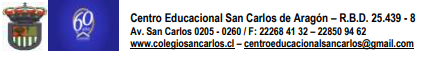 AGENDA SEMANAL KINDER DEL  09  al  13 de MarzoLema colegio 2020: “El poder de la voluntad nos lleva al infinito”(Anónimo)“El discípulo no es más que su maestro, pero el discípulo bien formado será como su maestro”                                                                                Lucas 6.40.						                                          AtentamenteDepartamento de PárvulosPARA DESTACARBienvenidos a este nuevo año escolar 2020.  Esperamos  trabajar juntos en pos del bienestar y educación de su hijo (a).Debe enviar y revisar todos los días la agenda (cuaderno college forrado verde). Completar los datos solicitados en la primera hoja.Enviar todos los días una colación saludable (no enviar alimentos chatarras, bebidas, ni  envases de vidrio)Se recuerda que estamos recibiendo la lista de utiles en sus respectivas salas. El carnet de retiro se enviará a más tardar el lunes 09 de marzoNuestra primera Reunión de Apoderados se realizará el día Jueves de 12 marzo a las 19:00 horas. Lunes 09Martes 10Miércoles 11Jueves 12Viernes 13“Bienvenidos a San Carlitos”______________Clase de Comunicación Integral Presentacion clase de lenguaje. _____________Conmemoracion día internacional de la mujer. _________________Horario de salida Jornada de mañana 12:30. Jornada de tarde 18:30.“Bienvenidos a San Carlitos”__________Clase de Pensamiento Matematico Presentacion clase de matemáticas____________Clases de Educación física  Jornada de mañana y tarde__________Horario de salida Jornada de mañana 12:30. Jornada de tarde 18:30“Bienvenidos a San Carlitos”                ____________Clase de Comunicación Integral Recordemos las vocales____________Horario de salida Jornada de mañana 12:30. Jornada de tarde 18:30.“Bienvenidos a San Carlitos”Clase de Pensamiento Matematico Nociones espaciales______________Presentacion de la familiaTraer foto familiar____________Clase de Inglés Jornada de mañana y tarde ______________Reunion de ApoderadosTodos los cursosJornada de la tarde se retira a las 18:00 hrs“Bienvenidos a San Carlitos”____________LenguajesArtisticos _________Horario de salida Jornada de mañana 12:30. -Jornada de tarde 18:30.